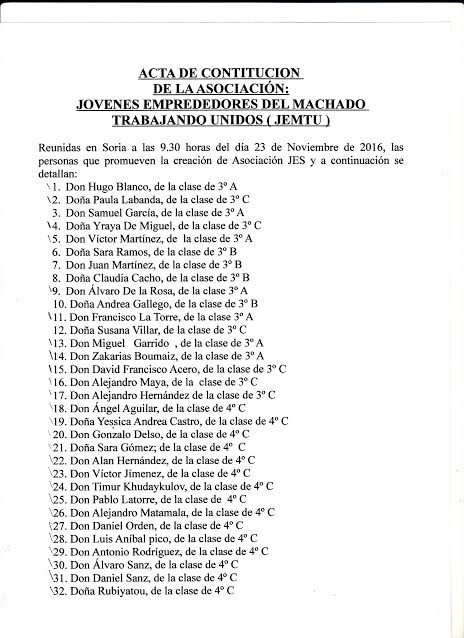 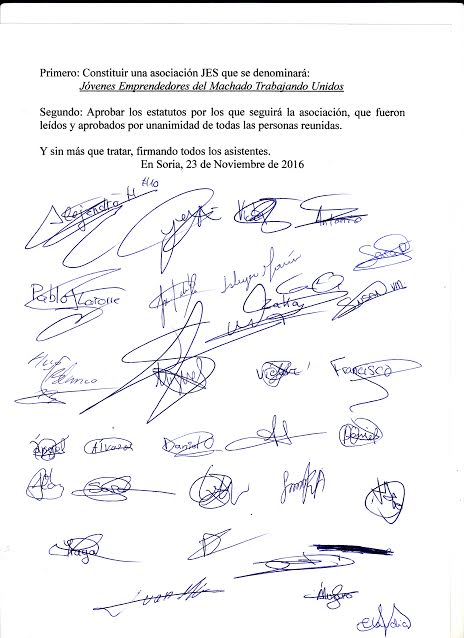 ESTATUTOS DE LA ASOCIACIÓNJEMTU (Jóvenes Emprendedores del Machado Trabajando Unidos):Artículo 1- Se constituye la asociación JES (Jóvenes Emprendedores Sociales) sin ánimo de lucro con el nombre: Jóvenes Emprendedores del Machado Trabajando Unidos (JEMTU), dentro del programa Jóvenes Emprendedores Sociales de Valnalón, con las normas que se establecen en los presentes estatutos.Artículo 2- El domicilio radicará en el centro educativo I.E.S Antonio Machado. Dirección: Calle Aduana Vieja, Nº 13. 42002 Soria.Artículo 3- La asociación JES se constituye desde el día 22 de Noviembre de 2016.Artículo 4- La asociación Juvenil tiene los siguientes fines:Promocionar la actividad deportiva y los hábitos de vida saludables.Incentivar la solidaridad entre los pueblos.Incrementar la concienciación social.Artículo 5- Para el cumplimiento de estos fines se realzarán las siguientes actividades:Organización de una olimpiada deportiva.Artículo 6- La Junta Directiva representará y se responsabilizará de la gestión de la asociación.Artículo 7-  La Junta Directiva estará formada por los siguientes miembros:Presidente: Juan Martínez Gonzalo.Tesorero: Alejandro Maya Sánchez.Secretaria: Sara Ramos Hernández.Vocales: Paula Labanda Aza, David Acero García, Alejandro Hernández Maqueda, Samuel García Omeñaca y Hugo Blanco Finistrosa.Artículo 8- Se buscarán fondos para realizar la actividad en colaboración con la ONG llamada Valnalon.Artículo 9- El tesorero presentará las cuentas cada 30 días.